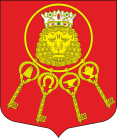 Внутригородское муниципальное образование Санкт-Петербурга муниципальный округ Владимирский округМЕСТНАЯ АДМИНИСТРАЦИЯ(МА МО МО Владимирский округ)Правды ул., д. 12, Санкт-Петербург, 191119, т/ф +7(812)713-27-88,+7(812)710-89-41, e-mail:  sovetvo@mail.ruсайт:владимирскийокруг.рф,  ИНН 7840328382  КПП 784001001 ОКТМО  40913000   ОГРН  1057813015149ПОСТАНОВЛЕНИЕ16.10.2019										№ 02-03/382	В соответствии со ст. 179.3 Бюджетного Кодекса Российской Федерации, Положением о бюджетном процессе в муниципальном образовании муниципальный округ Владимирский округ, принятом Решением МС МО МО Владимирский округ  от 24.04.2013 № 24 (в редакции Решения МС МО МО Владимирский округ от 16.03.2016 №9), Постановлением МА МО МО Владимирский округ от 04.08.2017 г. № 02-03/345 «Об утверждении Положения «О порядке разработки, принятия и исполнения ведомственных целевых программ внутригородского муниципального образования Санкт-Петербурга муниципальный округ Владимирский округ» ПОСТАНОВЛЯЮ:	1. Утвердить ведомственные целевые программы на 2020 год:	1.1. «Участие в организации и финансировании временного трудоустройства отдельных категорий граждан» согласно Приложению №1 к настоящему Постановлению;	1.2. «Содействие развитию малого бизнеса на территории внутригородского муниципального образования Санкт-Петербурга муниципальный округ Владимирский округ, осуществление защиты прав потребителей» согласно Приложению №2 к настоящему Постановлению;	1.3. «Военно-патриотическое воспитание граждан» согласно Приложению №3 к настоящему Постановлению;	1.4. «Участие в реализации мер по профилактике дорожно-транспортного травматизма на территории муниципального образования» согласно Приложению №4 к настоящему Постановлению;	1.5. «Участие в установленном порядке в мероприятиях по профилактике незаконного потребления наркотических средств и психотропных веществ, новых потенциально опасных психоактивных веществ, наркомании на территории муниципального образования. Участие в реализации мероприятий по охране здоровья граждан от воздействия окружающего табачного дыма и последствий потребления табака на территории муниципального образования» согласно Приложению №5 к настоящему Постановлению.1.6. «Участие в создании условий для реализации мер, направленных на укрепление межнационального и межконфессионального согласия, сохранение и развитие языков и культуры народов Российской Федерации, проживающих на территории муниципального образования, социальную и культурную адаптацию мигрантов, профилактику межнациональных (межэтнических) конфликтов» согласно Приложению №6 к настоящему Постановлению.1.7. «Обеспечение условий для развития на территории муниципального образования физической культуры и массового спорта, организация и проведение официальных физкультурных мероприятий, физкультурно-оздоровительных мероприятий и спортивных мероприятий муниципального образования» согласно Приложению №7 к настоящему Постановлению.1.8. «Осуществление экологического просвещения, а также организация экологического воспитания и формирования экологической культуры в области обращения с твердыми коммунальными отходами» согласно Приложению №8 к настоящему Постановлению.	Настоящее Постановление вступает в силу с момента опубликования (обнародования).	Контроль над выполнением настоящего Постановления возложить на И.о. Главы Местной Администрации Клименко Л.П. И.о. Главы Местной Администрации 					Л.П. КлименкоОб утверждении ведомственных целевых программ на 2020 год